Morning Maths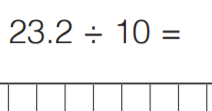            What is 1 whole in 6ths?  That will help you to answer this question!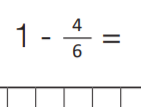 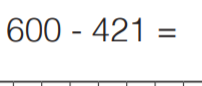 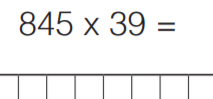 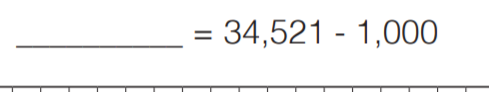 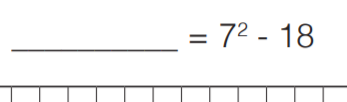 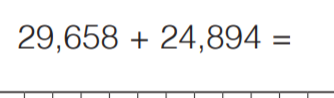 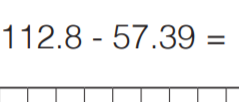 